        T.C.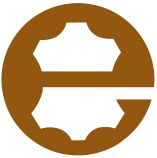 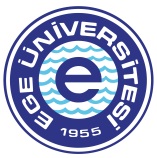 EGE ÜNİVERSİTESİMÜHENDİSLİK FAKÜLTESİDERİ MÜHENDİSLİĞİ BÖLÜMÜDanışmanın Unvanı, Adı Soyadı		:.………………………….. 			İmza : ………………Jüri Üyesinin  Unvanı, Adı Soyadı	:.………………………….. 		İmza : ………………	Jüri Üyesinin  Unvanı, Adı Soyadı	:.………………………….. 		İmza : ………………	Öğrencinin Adı Soyadı: Değerlendirme Tarihi:                                Değerlendirme Tarihi:                                Değerlendirme Tarihi:                                Değerlendirme Tarihi:                                Değerlendirme Tarihi:                                Değerlendirme Tarihi:                                Değerlendirme Tarihi:                                Değerlendirme Tarihi:                                Değerlendirme Tarihi:                               Öğrenci No:Öğrenci No:Öğrenci No:Öğrenci No:Öğrenci No:Öğrenci No:Öğrenci No:Öğrenci No:Öğrenci No:Öğrenci No:Tezin Başlığı:Tezin Başlığı:Tezin Başlığı:Tezin Başlığı:Tezin Başlığı:Tezin Başlığı:Tezin Başlığı:Tezin Başlığı:Tezin Başlığı:Tezin Başlığı:Tez Danışmanı:Tez Danışmanı:Tez Danışmanı:Tez Danışmanı:Tez Danışmanı:Tez Danışmanı:Tez Danışmanı:Tez Danışmanı:Tez Danışmanı:Tez Danışmanı:DEĞERLENDİRME KONULARI VE PUANLAMADEĞERLENDİRME KONULARI VE PUANLAMADEĞERLENDİRME KONULARI VE PUANLAMADEĞERLENDİRME KONULARI VE PUANLAMADEĞERLENDİRME KONULARI VE PUANLAMADEĞERLENDİRME KONULARI VE PUANLAMADEĞERLENDİRME KONULARI VE PUANLAMADEĞERLENDİRME KONULARI VE PUANLAMADEĞERLENDİRME KONULARI VE PUANLAMADEĞERLENDİRME KONULARI VE PUANLAMABilimsel DeğerlendirmeBilimsel DeğerlendirmeAğırlıkNotNotNotNotNotNotNotBilimsel DeğerlendirmeBilimsel DeğerlendirmeAğırlıkDJ1J2J2J2J2Ort.Bitirme tezinin amacı ve kapsamının yeterliliğiBitirme tezinin amacı ve kapsamının yeterliliği10Bitirme tezindeki literatür kullanımı Bitirme tezindeki literatür kullanımı 10Programın eğitim amaçlarına uygunluğuProgramın eğitim amaçlarına uygunluğu10Çalışmada kullanılan materyal ve yöntemlerin uygunluğuÇalışmada kullanılan materyal ve yöntemlerin uygunluğu10Çalışmanın özgünlüğüÇalışmanın özgünlüğü10Sonuçların yorumlanmasıSonuçların yorumlanması10Biçim DeğerlendirmesiBiçim DeğerlendirmesiBiçim DeğerlendirmesiBiçim DeğerlendirmesiBiçim DeğerlendirmesiBiçim DeğerlendirmesiBiçim DeğerlendirmesiBiçim DeğerlendirmesiBiçim DeğerlendirmesiBiçim DeğerlendirmesiTezin yazım kılavuzuna uygunluğuTezin yazım kılavuzuna uygunluğu5Kaynakların yazımıKaynakların yazımı5Sunum DeğerlendirmesiSunum DeğerlendirmesiSunum DeğerlendirmesiSunum DeğerlendirmesiSunum DeğerlendirmesiSunum DeğerlendirmesiSunum DeğerlendirmesiSunum DeğerlendirmesiSunum DeğerlendirmesiSunum DeğerlendirmesiÖğrencinin konuya hakimiyetiÖğrencinin konuya hakimiyeti10Süreyi etkin kullanmaSüreyi etkin kullanma10Sorulan sorulara cevap verebilme düzeyiSorulan sorulara cevap verebilme düzeyi10ToplamToplam100BAŞARI NOTUBAŞARI NOTUBaşarı Notu Harf Notu100-88AA87-80BA79-73BB72-66CB65-60CC59-55DC54-50DD49-0FF